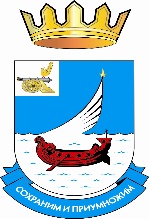 Российская ФедерацияСмоленская областьМуниципальное образование    "Гагаринский район" Смоленской области            Гагаринская районная Дума           Р Е Ш Е Н И Е от 25 ноября 2022 года                                                                                          № 129В соответствии с п.2 ст.3.3 Федерального закона от  № 137-ФЗ «О введении в действие Земельного кодекса Российской Федерации»,  ст.11 Земельного кодекса Российской Федерации, Постановлением Администрации Смоленской области от 27.01.2014 № 18 «Об утверждении  Положения о порядке определения размера арендной платы, а также порядке, условиях и сроках внесения арендной платы за использование земельных участков, государственная собственность на которые не разграничена, на территории  Смоленской области», решением Гагаринской  районной Думы от  № 112 «Об утверждении Положения о порядке определения размера арендной платы, а также порядке, условиях и сроках внесения арендной платы за использование земельных участков, находящихся в собственности  муниципального образования «Гагаринский район» Смоленской области», Гагаринская  районная ДумаРЕШИЛА:1. Установить на 2023 год  понижающие коэффициенты к утвержденным  ставкам арендной платы за предоставленные в аренду без торгов земельные участки, государственная собственность на которые не разграничена и расположенные на территории сельских поселений Гагаринского района Смоленской области, или находящиеся в муниципальной собственности муниципального образования «Гагаринский район» Смоленской области,  по видам разрешенного использования и категориям земель, в следующих размерах:- в отношении земельных участков, предназначенных для размещения и эксплуатации построенных объектов в течение первого года ввода их в эксплуатацию -  0,5;- в отношении земельных участков под объектами водоснабжения и водоотведения:из категории земель промышленности, энергетики, транспорта, связи, радиовещания, телевидения, информатики, земель для обеспечения космической деятельности, земель обороны, безопасности и земель иного специального назначения – 0,05; из категории земель населенных пунктов -  0,2;- в отношении земельных участков, предназначенных, благоустройству территории -  0,1;- в отношении земельных участков, предназначенных для размещения объектов образования – 0,04.2. Признать утратившим силу решение Гагаринской районной Думы от 26.11.2021 № 52.3. Настоящее решение вступает в силу после дня его официального опубликования и распространяет свое действие на правоотношения, возникшие с 01.01.2023.Председатель Гагаринской районной Думы                                                  А. И. ИвановГлава муниципального образования «Гагаринский район» Смоленской области			П. В. ХомайкоОб установлении понижающих коэффициентов к утвержденным  ставкам арендной платы за предоставленные в аренду без торгов земельные участки, государственная собственность на которые не разграничена и расположенные на территории сельских поселений Гагаринского района Смоленской области, или находящиеся в муниципальной собственности муниципального образования «Гагаринский район» Смоленской области,  по видам разрешенного использования и категориям земель 